Dalcroze:Can you do split the screen? Actually, the bottom image is more important, right?I strongly encourage you to use a metronome to help you keep the steady beat; you were rushing.It would be best if you played more expressively. When you play ti-ti, accent the first sound, don’t make the notes sound equal. For ta note, why played the same note, I don’t understand.Suggestion: Take two xylophones:BX: For Ta-a, taSX: For ti-ti, this will make your improvisation more “colorful.”Change to a soft mallet.You modeled well with ta-a pattern. Do the same with ta and titi.Aiyo, you played faster and faster, use a metronome.Alligator Pie:Suggestions:Make your voice and facial expression more animated in order to attract the students’ attention.When you wanted to make sure the students are able to tap “alligator,” you need to slow down the tempo.“How many sounds does alligator have?” You asked this same question multiple times. You spoke the rhythm for the students most of the time. When are you going them time to do it by themselves? For example: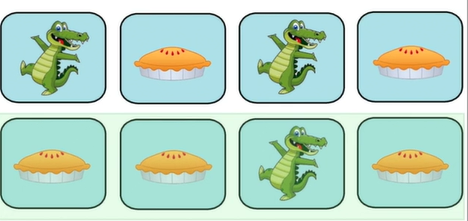 When there is “alligator,” don’t say the word, ask the students to speak it, you just need to move your mouth. You did most of the work for the students. Very good visual aids, nicely done. 